فرض المراقبة المستمرةالدورة الثانية   السنة الثانية بكالوريافرض المراقبة المستمرةالدورة الثانية   السنة الثانية بكالورياتمرين 1  تمرين 1    نهمل جميع الاحتكاكات ونأخذ g=10SI.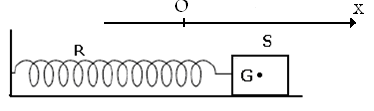 نعتبر التركيب التجريبي الممثل في الشكل أسفله والمتكون من :- نابض (R), لفاته غير متصلة , وكتلته مهملة وصلابته  k.- جسم صلب (S1) كتلتهm1.نزيح الجسم (S1 ) عن موضع توازنه , في المنحى الموجب بمسافة  x0 ثم نحرره بدون سرعة بدئية في اللحظة  t=0. نختار كمرجع لطاقة الوضع المرنة , الموضع الذي يكون فيه النابض غير مشوه . 1-أ- أوجد المعادلة التفاضلية لحركة (S1)  ب- أعط المعادلة الزمنية للحركة ,  محددا قيم  الطور عند الأصل وT0 الدور الخاص .2- أعط بدلالة الزمن والمقادير الأخرى تعبير :  أ- الطاقة الحركية للجسم (S1).  ب- طاقة الوضع للمتذبذب المرن الأفقي .  ج- استنتج تعبير الطاقة الميكانيكية بدلالة  kو x0.  نهمل جميع الاحتكاكات ونأخذ g=10SI.نعتبر التركيب التجريبي الممثل في الشكل أسفله والمتكون من :- نابض (R), لفاته غير متصلة , وكتلته مهملة وصلابته  k.- جسم صلب (S1) كتلتهm1.نزيح الجسم (S1 ) عن موضع توازنه , في المنحى الموجب بمسافة  x0 ثم نحرره بدون سرعة بدئية في اللحظة  t=0. نختار كمرجع لطاقة الوضع المرنة , الموضع الذي يكون فيه النابض غير مشوه . 1-أ- أوجد المعادلة التفاضلية لحركة (S1)  ب- أعط المعادلة الزمنية للحركة ,  محددا قيم  الطور عند الأصل وT0 الدور الخاص .2- أعط بدلالة الزمن والمقادير الأخرى تعبير :  أ- الطاقة الحركية للجسم (S1).  ب- طاقة الوضع للمتذبذب المرن الأفقي .  ج- استنتج تعبير الطاقة الميكانيكية بدلالة  kو x0.تمرين 2تمرين 2أثناء دورة الألعاب الأولمبية العالمية المقامة في العاصمة الفرنسية باريس (غشت 2003) أحرز لاعب رمي الجلة البلاروسي (Andrey mikhnevich) على الميدالية الذهبية في رياضة رمي الجلة و دلك برمي الكرة الحديدية إلى مسافة D=21,69m . خلال هذا التمرين سنرى مدى تأثير السرعة البدئية و زاوية القذف على المسافة D . نقوم بدراسة حركة الكرة في معلم الفضاء (O,x,y) كما يبين الشكل-1- حيث يقوم اللاعب برمي الكرة بسرعة بدئية V0 و من إرتفاع h=2,62m و بزاوية α .بتطبيق القانون الثاني لنيوتن أوجد إحداثيات التسارع ax و ay .أوجد المعادلات الزمنية للحركة x(t) و y(t)  .استنتج معادلة المسار y(x) .يقوم اللاعب برمي الكريه بزاوية α=410 و بسرعة بدئية V0 .ما هي قيمة السرعة البدئية V0 لكي يتمكن اللاعب من رمي الكرة إلى المسافة القصوية D=21,69m .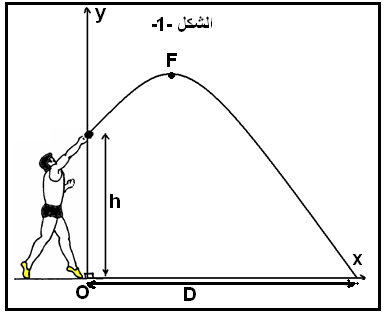 ما هي قيمة المركبة Vy(t) عند النقطة F ثم إستنتج إحداثيات النقطة F .هل يؤثر طول قامة الاعب على المسافة D ؟ علل جوابك .يمثل المنحنيان الممثلين في الشكل-2- تغيرات Vx(t) و Vy(t) بدلالة الزمن أثناء قذف الاعب الكرة بزاوية α’ و بسرعة بدئية V0’ .أوجد السرعة البدئية للكرة الحديدية V0’ .أوجد زاوية القذف ‘α .أوجد إحداثيات قمة المسار F’ في هذه الحالة .من خلال ما سبق ما هي المتغيرات التي تمكن اللاعب من التحكم فيها لقذف الكرة لمسافة كبيرة.ما هي قيمة المركبة Vy(t) عند النقطة F ثم إستنتج إحداثيات النقطة F .هل يؤثر طول قامة الاعب على المسافة D ؟ علل جوابك .يمثل المنحنيان الممثلين في الشكل-2- تغيرات Vx(t) و Vy(t) بدلالة الزمن أثناء قذف الاعب الكرة بزاوية α’ و بسرعة بدئية V0’ .أوجد السرعة البدئية للكرة الحديدية V0’ .أوجد زاوية القذف ‘α .أوجد إحداثيات قمة المسار F’ في هذه الحالة .من خلال ما سبق ما هي المتغيرات التي تمكن اللاعب من التحكم فيها لقذف الكرة لمسافة كبيرة.تمرين 3تمرين 3عند تفاعل 74g من البوتان -1-أول مع30g من حمض الايثانويك CH3COOH, نحصل على الكتلة m=49g  من استر .1- اكتب معادلة التفاعل الموافق لهذا التحول وأعط اسم الاستر الناتج.2- احسب مردود هذا التحول.3- احسب خارج التفاعل Qr في الحالة النهائية للمجموعة. حجم المجموعة الكيميائية هوV .4- اقترح طريقة للرفع من مردود هذا التحول مفسرا كيف يؤثر ذلك على إزاحة التوازن.5- إذا علمت أن قيمة ثابتة التوازن الموافقة للتفاعل المدروس هي K=4 , هل هذه الحالة النهائية حالة توازن؟.نعطي M(O)=16g/mol ; M( C)=12g/mol ; M( H)=1g/mol.عند تفاعل 74g من البوتان -1-أول مع30g من حمض الايثانويك CH3COOH, نحصل على الكتلة m=49g  من استر .1- اكتب معادلة التفاعل الموافق لهذا التحول وأعط اسم الاستر الناتج.2- احسب مردود هذا التحول.3- احسب خارج التفاعل Qr في الحالة النهائية للمجموعة. حجم المجموعة الكيميائية هوV .4- اقترح طريقة للرفع من مردود هذا التحول مفسرا كيف يؤثر ذلك على إزاحة التوازن.5- إذا علمت أن قيمة ثابتة التوازن الموافقة للتفاعل المدروس هي K=4 , هل هذه الحالة النهائية حالة توازن؟.نعطي M(O)=16g/mol ; M( C)=12g/mol ; M( H)=1g/mol.